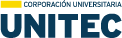 Dia 10 del mes febrero del año 2022CORPORACIÓN UNIVERSITARIA UNITEC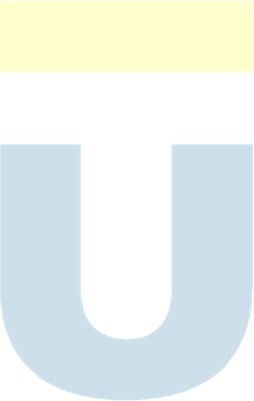 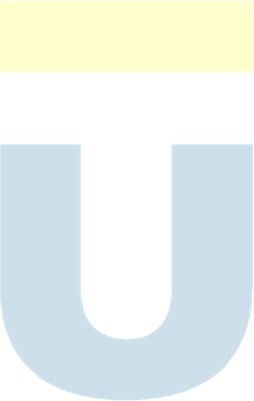 Asunto: Carta de compromiso para entrega de documentación.Yo Samuel Esneider Perilla Ballesteros, identificado(a) con numero de documento 1000379818 de la ciudad de Bogotá, solicito por medio de este     formato,    la     extensión     de     plazo     para     la     entrega     del     documento ICFES, el cual es necesario para el proceso de matrícula, dicho plazo iniciara desde el 10/02/2022 hasta el 30/03/2022, con el compromiso ante la institución de entregar el documento dentro de este plazo.De no ser entregado el documento dentro de los plazos establecidos, y/o no tener justificación comprobable de la ausencia de los mismos, asumo las sanciones pertinentes aplicables en estos casos por parte de la corporación.Este documento NO puede ser adulterado, cambiado y/o modificado en su estructura sin autorización expresa de UNITEC, únicamente se autoriza la diligencia de los datos solicitados, la adulteración del mismo se considera como incumplimiento inmediato en la documentación de matrícula, lo cual conlleva a un cese del procedimiento en curso.El incumplimiento en la entrega de la documentación después del plazo pactado puede llevar al posible detenimiento del proceso académico, reporte negativo, y en casos extremos hasta a imposibilitar la graduación del estudiante debido a la ausencia de requisitos ante el Ministerio de Educación.Leído y revisado este documento, entiendo, acepto y asumo el compromiso de entrega de documentos con la institución dentro de los plazos establecidos e implicaciones dispuestas en este documento.Firma del estudiante/aspirante:     Samuel esneider perilla ballesterosNombre del estudiante/aspirante:  :     Samuel esneider perilla ballesterosNumero de documento del aspirante:1000379818Tipo de documento TI	CCx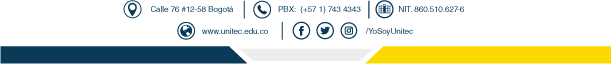 